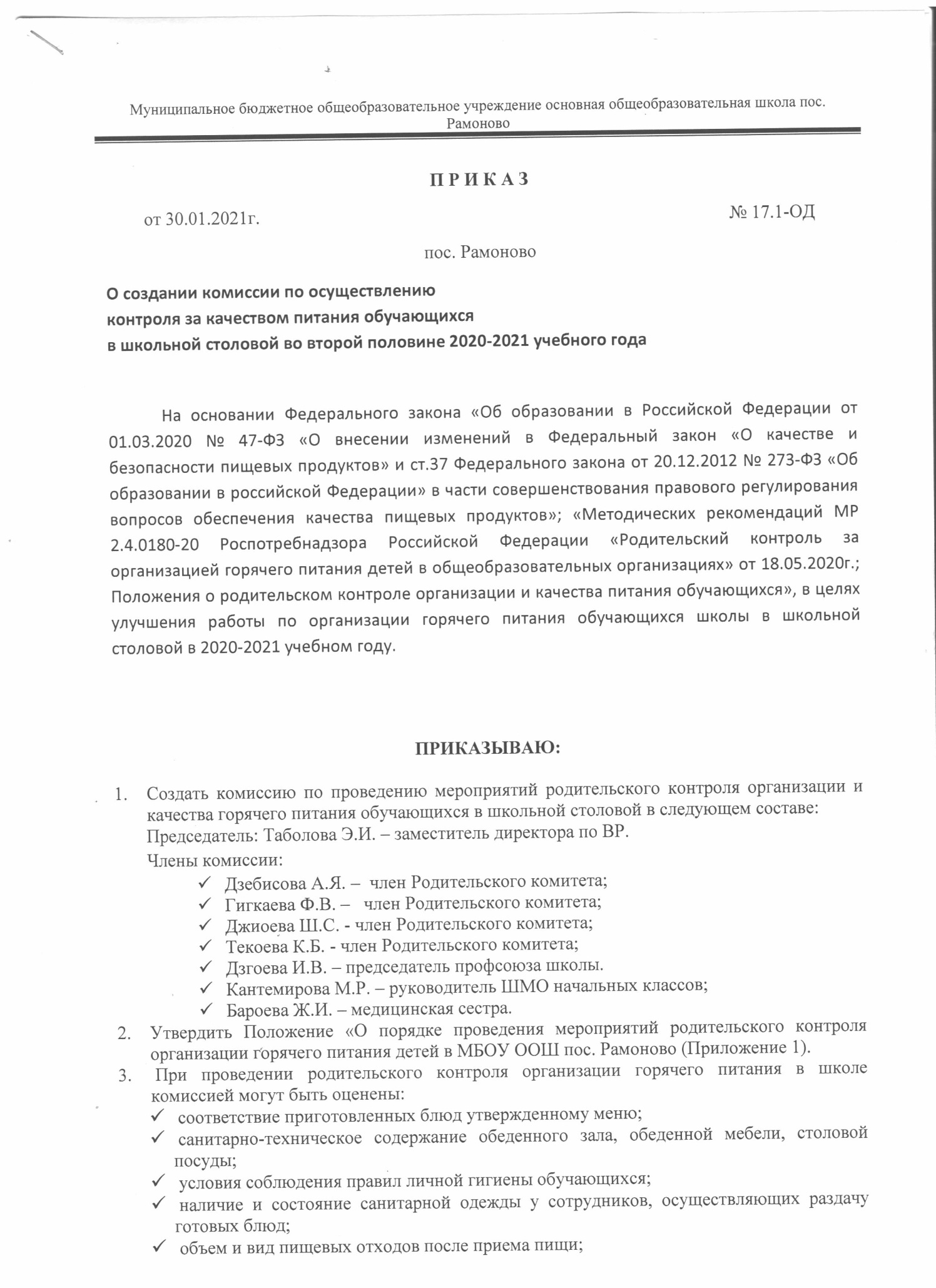 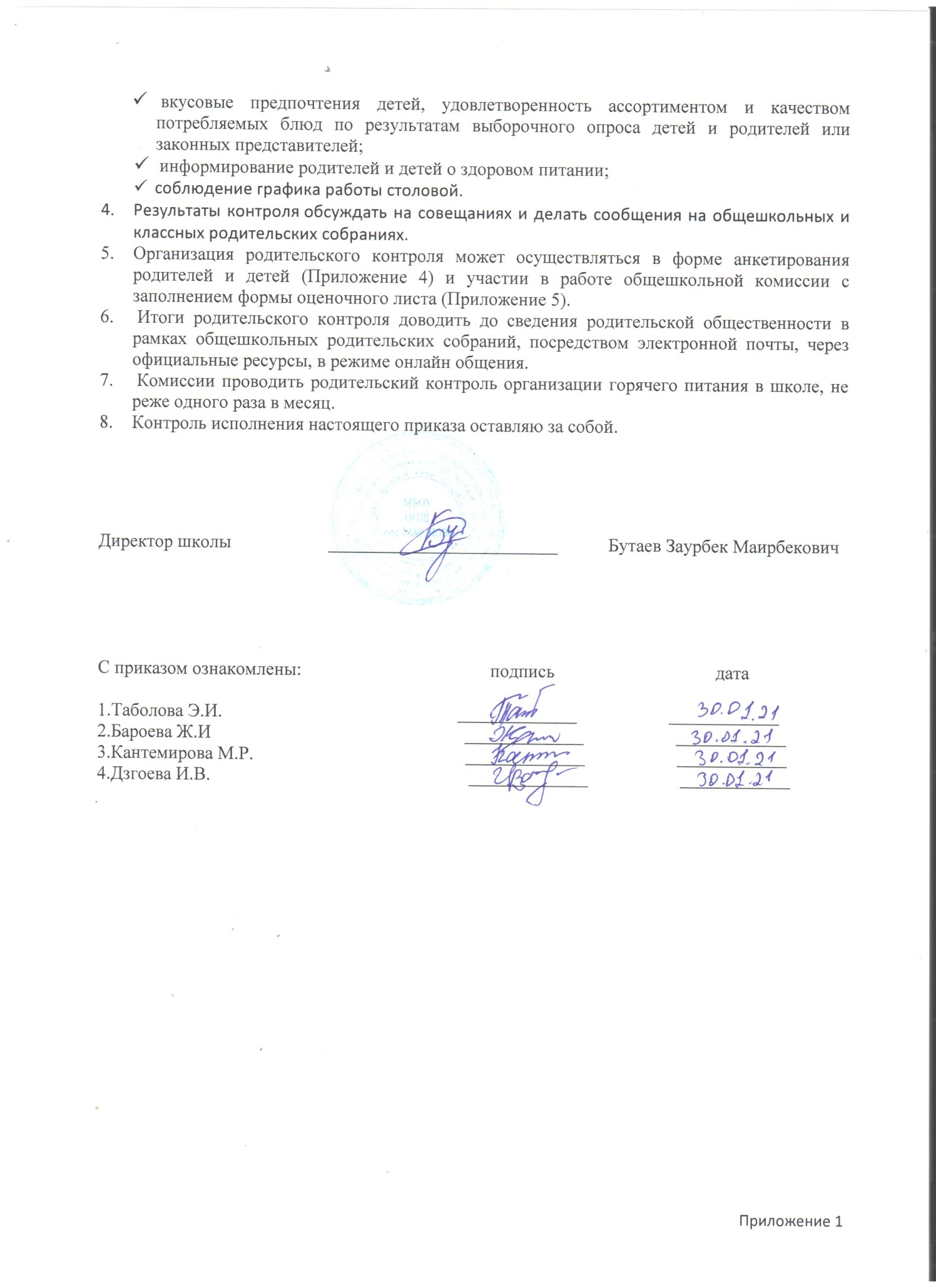 Приложение 1 к приказу №17.1-ОД от 30.01.2021 Положениео родительском контроле организации горячего питания обучающихсяв МБОУ ООШ пос. РамоновоОбщие положенияПоложение о родительском контроле организации и качества питания обучающихся разработано на основании:Федерального закона «Об образовании в Российской Федерации» от 29.12.2012г. № 273-ФЗ;Методических рекомендаций МР 2.4.0180-20 Роспотребнадзора Российской Федерации «Родительский контроль за организацией горячего питания детей в общеобразовательных организациях» от 18.05.2020г.Организация родительского контроля организации и качества питания обучающихся может осуществляться в форме анкетирования родителей и детей и участии в работе общешкольной комиссии.Комиссия по контролю за организацией питания обучающихся осуществляет свою деятельность в соответствии с законами и иными нормативными актами Российской Федерации, Уставом школы.Комиссия по контролю за организацией питания обучающихся является постоянно-действующим органом самоуправления для рассмотрения основных вопросов, связанных с организацией питания школьников.В состав комиссии по контролю за организацией питания обучающихся входят представители администрации, члены Родительского комитета школы, педагоги, мед.работник. Обязательным требованием является участие в ней назначенного директором школы ответственного за организацию питания обучающихся.Деятельность членов комиссии по контролю за организацией питания обучающихся основывается на принципах добровольности участия в его работе, коллегиальности принятия решений, гласности.Задачи комиссии по контролю за организацией питания обучающихсяЗадачами комиссии по контролю за организацией питания обучающихся являются:обеспечение приоритетности защиты жизни и здоровья детей;проверка соответствия энергетической ценности и химического состава рационов физиологическим потребностям и энергозатратам;обеспечение максимально разнообразного здорового питания и наличие в ежедневном рационе пищевых продуктов со сниженным содержанием насыщенных жиров, простых сахаров и поваренной соли, пищевых продуктов, обогащенных витаминами, пищевыми волокнами и биологически активными веществами;обеспечение соблюдения санитарно-эпидемиологических требований на всех этапах обращения пищевых продуктов (готовых блюд);исключение использования фальсифицированных пищевых продуктов, применение технологической и кулинарной обработки пищевых продуктов, обеспечивающих сохранность их исходной пищевой ценности.Функции комиссии по контролю организации питания учащихсяКомиссия по контролю организации питания обучающихся обеспечивает участие в следующих процедурах:общественная экспертиза питания обучающихся;контроль за качеством и количеством приготовленной согласно меню пищи;изучение мнения обучающихся и их родителей (законных представителей) по организации и улучшению качества питания;участие в разработке предложений и рекомендаций по улучшению качества питания обучающихся.Права и ответственность комиссии по контролю организации питания учащихсяДля осуществления возложенных функций комиссии предоставлены следующие права:Контроль  организации и качества питания обучающихся.Получение  от ответственного за питание, медицинского работника информации по организации питания, качеству приготовляемых блюд и соблюдению санитарно-гигиенических норм.Заслушивание  на своих заседаниях ответственный за питания по обеспечению качественного питания обучающихся.Осуществление  проверки работы школьной столовой не в полном составе, но в присутствии не менее трёх человек на момент проверки.Изменение  графика проверки по объективным причинам.Внесение  предложений по улучшению качества питания обучающихся.Доведение  до сведения работников школьной столовой, педагогического коллектива, обучающихся и родителей состава и порядка работы комиссии.Организация деятельности комиссии по контролю организации питания учащихсяВ состав комиссии входят представители администрации школы, члены родительского комитета, ответственный за организацию питания, члены педагогического коллектива. Комиссия формируется на основании приказа руководителя школы. Полномочия комиссии начинаются с момента подписания соответствующего приказа.Комиссия выбирает председателя.Комиссия составляет план-график контроля по организации качественного питания школьников. О результатах работы комиссия информирует администрацию школы и родительские комитеты.Один раз в четверть комиссия знакомит с результатами деятельности руководителя школы и один раз в полугодие Управляющий совет школы.По итогам учебного года комиссия готовит аналитическую справку для отчёта по самообследованию образовательной организации.Заседание комиссии проводятся по мере необходимости, но не реже одного раза в четверть и считаются правомочными, если на них присутствует не менее 2/3 ее членов.Решение комиссии принимаются большинством голосов из числа присутствующих членов путём открытого голосования и оформляются актом.Ответственность членов КомиссииЧлены Комиссии несут персональную ответственность за невыполнение или ненадлежащее исполнение возложенных на них обязанностей.Комиссия несет ответственность за необъективную оценку по организации питания и качества предоставляемых услуг.Документация комиссии по контролю организации питания учащихсяЗаседания комиссии оформляются протоколом. Протоколы подписываются председателем.Протоколы заседаний комиссии хранится у администрации школы.Приложение 2к приказу №17.1-ОД от 30.01.2021 Анкета школьника (заполняется вместе с родителями)Пожалуйста, выберите варианты ответов. Если требуется развёрнутый ответ или дополнительные пояснения, впишите в специальную строку. УДОВЛЕТВОРЯЕТ ЛИ ВАС СИСТЕМА ОРГАНИЗАЦИИ ПИТАНИЯ В ШКОЛЕ?А) ДА                         Б) НЕТ                        В) ЗАТРУДНЯЮСЬ ОТВЕТИТЬ УДОВЛЕТВОРЯЕТ ЛИ ВАС САНИТАРНОЕ СОСТОЯНИЕ ШКОЛЬНОЙ СТОЛОВОЙ?А) ДА                       Б) НЕТ                         В)  ЗАТРУДНЯЮСЬ ОТВЕТИТЬ ПИТАЕТЕСЬ ЛИ ВЫ В ШКОЛЬНОЙ СТОЛОВОЙ?А) ДА             Б) НЕТ ЕСЛИ НЕТ, ТО ПО КАКОЙ ПРИЧИНЕ?А) НЕ НРАВИТСЯ            Б) НЕ УСПЕВАЕТЕ         В) ПИТАЕТЕСЬ ДОМА В ШКОЛЕ ВЫ ПОЛУЧАЕТЕ: А) ГОРЯЧИЙ ЗАВТРАК Б)  ГОРЯЧИЙ ОБЕДВ) 2-РАЗОВОЕ ГОРЯЧЕЕ ПИТАНИЕ (ЗАВТРАК + ОБЕД) НАЕДАЕТЕСЬ ЛИ ВЫ В ШКОЛЕ?А) ДА                            Б) ИНОГДА НЕТ ХВАТАЕТ ЛИ ПРОДОЛЖИТЕЛЬНОСТИ ПЕРЕМЕНЫ ДЛЯ ТОГО, ЧТОБЫ ПОЕСТЬ В ШКОЛЕ?А) ДА            Б) НЕТ НРАВИТСЯ ПИТАНИЕ В ШКОЛЬНОЙ СТОЛОВОЙ?А) ДА             Б) НЕТ                 В)  НЕ ВСЕГДА ЕСЛИ НЕ НРАВИТСЯ, ТО ПОЧЕМУ?А) НЕВКУСНО ГОТОВЯТ                                  Б) ОДНООБРАЗНОЕ ПИТАНИЕ В) ГОТОВЯТ НЕЛЮБИМУЮ ПИЩУ                Г) ОСТЫВШАЯ ЕДАД)  МАЛЕНЬКИЕ ПОРЦИИЕ) ИНОЕ	  УСТРАИВАЕТ МЕНЮ ШКОЛЬНОЙ СТОЛОВОЙ?А) ДА                 Б) НЕТ            В)  ИНОГДА СЧИТАЕТЕ ЛИ ПИТАНИЕ В ШКОЛЕ ЗДОРОВЫМ И ПОЛНОЦЕННЫМ? А) ДА               Б) НЕТ   ВАШИ ПРЕДЛОЖЕНИЯ ПО ИЗМЕНЕНИЮ МЕНЮ:______________________________________________________________________________________________________________________________________________________________________________________ВАШИ ПРЕДЛОЖЕНИЯ ПО УЛУЧШЕНИЮ ПИТАНИЯ В ШКОЛЕ__________________________________________________________________________________________________________________________________________________________________Приложение 3к приказу №17.1-ОД от 30.01.2021 Форма оценочного листаДата проведения проверки: __________________________________________Инициативная группа, проводившая проверку:_______________________________________________________________________________________________________________________________________________________________________________________________________________________________________________________________________________________________________ВопросДа/нет1Имеется ли в организации меню?Имеется ли в организации меню?1А) да, для всех возрастных групп и режимов функционирования организации1Б) да, но без учета возрастных групп1В) нет2Вывешено ли цикличное меню для ознакомления родителей и детей?Вывешено ли цикличное меню для ознакомления родителей и детей?2А) да2Б) нет3Вывешено ли ежедневное меню в удобном для ознакомления родителей и детей месте?Вывешено ли ежедневное меню в удобном для ознакомления родителей и детей месте?3А) да3Б) нет4.В меню отсутствуют повторы блюд?В меню отсутствуют повторы блюд?4.А) да, по всем дням4.Б) нет, имеются повторы в смежные дни5.В меню отсутствуют запрещенные блюда и продуктыВ меню отсутствуют запрещенные блюда и продукты5.А) да, по всем дням5.Б) нет, имеются повторы в смежные дни6.Соответствует ли регламентированное цикличным меню количество приемов пищи режиму функционирования организации?Соответствует ли регламентированное цикличным меню количество приемов пищи режиму функционирования организации?6.А) да6.Б) нет7.Есть ли в организации приказ о создании и порядке работы бракеражной комиссии?Есть ли в организации приказ о создании и порядке работы бракеражной комиссии?7.А) да7.Б) нет8От всех ли партий приготовленных блюд снимается бракераж?От всех ли партий приготовленных блюд снимается бракераж?8А) да8Б) нет9Выявлялись ли факты не допуска к реализации блюд и продуктов по результатам работы бракеражной комиссии (за период не менее месяца)?Выявлялись ли факты не допуска к реализации блюд и продуктов по результатам работы бракеражной комиссии (за период не менее месяца)?9А) нет9Б) да10Созданы ли условия для организации питания детей с учетом особенностей здоровья (сахарный диабет, пищевые аллергии)?Созданы ли условия для организации питания детей с учетом особенностей здоровья (сахарный диабет, пищевые аллергии)?10А) да10Б) нет11Проводится ли уборка помещений после каждого приема пищи?Проводится ли уборка помещений после каждого приема пищи?11А) да11Б) нет12Качественно ли проведена уборка помещений для приема пищи на момент работы комиссии?Качественно ли проведена уборка помещений для приема пищи на момент работы комиссии?12А) да12Б) нет13Обнаруживались ли в помещениях для приема пищи насекомые, грызуны и следы их жизнедеятельности?Обнаруживались ли в помещениях для приема пищи насекомые, грызуны и следы их жизнедеятельности?13А) нет13Б) да14Созданы ли условия для соблюдения детьми правил личной гигиены?Созданы ли условия для соблюдения детьми правил личной гигиены?14А) да14Б) нет15Выявлялись ли замечания к соблюдению детьми правил личной гигиены?Выявлялись ли замечания к соблюдению детьми правил личной гигиены?15А) нет15Б) да16Выявлялись ли при сравнении реализуемого меню с утвержденным меню факты исключения отдельных блюд из меню?Выявлялись ли при сравнении реализуемого меню с утвержденным меню факты исключения отдельных блюд из меню?16А) нет16Б) да17Имели ли факты выдачи детям остывшей пищи?Имели ли факты выдачи детям остывшей пищи?17А) нет17Б) да